附件1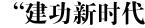 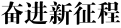 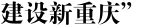 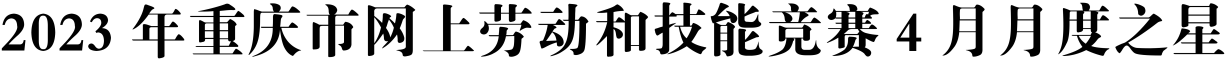 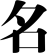 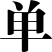 劳 动 之 星陈安琪王  敏唐知然陈思前左  微殷鑫鹏彭  科王智胜黄永川何世友林春秀王孝飞尹和文李  凌孙安宇朱柳州重庆外语外事学院中铁二院重庆勘察设计研究院有限责任公司西南大学重庆新华印务有限责任公司重庆出版集团重庆川仪自动化股份有限公司执行器分公司西南铝业 (集团) 有限责任公司重庆建安仪器有限责任公司重庆通用工业 (集团) 有限责任公司上汽红岩汽车有限公司中国四联仪器仪表集团有限公司重庆鸽牌电线电缆有限公司重庆铁马工业集团有限公司重庆华伟工业 (集团) 有限责任公司重庆长安汽车股份有限公司重庆嘉陵特种装备有限公司罗松平王  壮陈晓伟管  强赵万平窦  琴蔡绍强龚  超武亚清王建富李世容陈未波李  飞陶江林钱  坤李  莉唐钰茗张能文曾子源刘  莼郝  伟重庆建设工业 (集团) 有限责任公司中建八局三公司西南分公司中建八局西南公司重庆江北国际机场 T3B 项目中铁十一局集团第五工程有限公司中建铁投集团发展公司中铁八局集团第一工程有限公司重庆市綦江区益创环境服务有限公司中交二航局第二工程有限公司中建安装集团有限公司重庆分公司中铁二十三局集团第六工程有限公司重庆长途汽车运输 (集团) 有限公司重庆市永川区益景环保科技有限公司重庆城市综合交通枢纽 (集团) 有限公司重庆东站 项目工会重庆市涪陵区益晖环保科技有限公司中铁二十局集团有限公司广阳岛生态城广阳大道 生态修复及品质提升 EPC 总承包项目经理部重庆建工第三建设有限责任公司重庆巨能集团中环公司中建三局集团有限公司重庆分公司中国建筑第二工程局有限公司西南分公司重庆交通运业有限责任公司重庆城建集团材料设备分公司曾灵芝傅灿刚刘后林王  亮吴海川陈云伟蒋懋洲秦福臻邹  琴何  梅丁志福操小霞夏雪梅曾  鑫陈  骋李方合但  平雷  蕾邓  磊焦  阳胡小桃周素兰李  源中建隧道建设有限公司重庆市轨道交通 (集团) 有限公司重庆市铁路 (集团) 有限公司中国交建重庆轨道交通 18 号线北延项目总承包部重庆渝环生物能源有限公司重庆市江津区益江环境服务有限公司重庆铁路投资集团有限公司重庆千牛建设工程有限公司重庆商社 (集团) 有限公司工会委员会中国人民银行重庆营业管理部重庆国际投资咨询集团有限公司工会委员会重庆财经职业学院重庆兴农融资担保集团有限公司重庆科瑞制药 (集团) 有限公司重庆远通电子技术开发有限公司重庆三峡油漆股份有限公司重庆长风化学工业有限公司中国石化集团重庆川维化工有限公司重庆卡贝乐化工有限责任公司重庆医药 (集团) 股份有限公司攀钢集团重庆钛业有限公司重庆建峰工业集团有限公司重庆渝水环保科技有限公司黄  庆  重庆建峰新材料有限责任公司弛源化工分公司 王  松  西南油气田分公司重庆气矿曹  霞  重庆鲁能物业服务有限公司蒋  荣  国网重庆市电力公司信息通信分公司王先航谢  地周  磊贺耳庆王绍惠钱平川谭  畔崔坤斌王鹏飞陈界行彭  庆景晓玲王小娟王  笑江  南周晓芳陈冬梅秦  龙重庆川东南工程勘察设计院有限公司国网重庆市电力公司铜梁供电分公司工会委员会重庆市地质矿产勘查开发局208 水文地质工程地质 队 (重庆市地质灾害防治工程勘查设计院)中交一公局重庆万州高速公路有限公司重庆市万州区公路事务中心国家税务总局重庆市万州区税务局机关工会重庆长江水务集团有限公司施耐德 (重庆) 电工有限公司工会委员会华峰重庆氨纶有限公司重庆龙冉能源科技有限公司共青团大渡 口区委重庆市茄子溪中学重庆市大渡口区实验幼儿园重庆市大渡口区文化馆重庆两江假日酒店顺丰速运重庆有限公司重庆隆发皮革制品有限责任公司中建二局招商西永 Ah 地块渝天府项目张  玲  重庆博张机电设备有限公司刘  攀  重庆小康控股有限公司郭朝方徐正莲袁  萌王应强唐乙峰李学梅郭艳红范启宾陈  梅吕  勇朱进琴伍光容李  龙曹世现曹中九冯雅楠彭国靖陈详斌何  燕黎  波重庆联军物业管理有限公司重庆市杨家坪中学 B 区渝州大数据实验室重庆盛源模具制造有限公司重庆富普科技集团有限公司重庆市江北中学校重庆市北碚区澄江镇小学校重庆新兴齿轮有限公司北碚区缙云幼儿园重庆市公安局渝北区分局工会辅警分会委员会重庆市渝北区仁睦完全小学校重庆中燃城市燃气发展有限公司重庆蕴明科技股份有限公司重庆友邻家政服务有限公司巴南区税务局第一税务所中铁二十局集团重庆轨道交通 24 号线一期工程土 建 1 标项目重庆市江津区几江幼儿园重庆渝硕重型机械有限公司保利重庆物业管理有限公司重庆龙煜精密铜管有限公司丁亚玲王亚军曹利华骆书文伍  益吴进平石小玉周  华张联龙郭晓莉陈小燕向本书冯  霞张  芬程永玲任  静薛  梅丁  敏谭莉娟谢祖义彭启俊杜浩玥李姗珊重庆江记酒庄有限公司工会委员会重庆合川花滩医院重庆市合川区人民医院重庆隆富远大建筑科技有限公司重庆南川万达广场商业管理有限公司双钱集团 (重庆) 轮胎有限公司重庆市璧山区八塘镇中心卫生院重庆市璧山区永嘉实验小学校上海红星美凯龙品牌管理有限公司重庆璧山分公司重庆市璧山区青杠实验小学校重庆健能农业发展有限公司重庆生成物业管理有限公司重庆市开州区巨龙中等职业技术学校华兰生物开州区单采血浆站工会委员会重庆市开州区镇东街道总工会汉丰街道迎宾社区工会联合会重庆市开州区云枫街道总工会重庆市开州区云枫街道龙珠社区工会委员会重庆市梁平区云龙镇中心小学梁平海螺水泥有限责任公司西南大学附属重庆市梁平实验中学校重庆罡阳机械制造有限公司重庆久味夙食品 (集团) 有限公司刘  燕  忠县胡燃商行徐燕华易红军伊  明张  洪唐世燕刘  运付  超何  敏傅建春何小林忠县公路养护中心重庆忠县燃气有限责任公司国网重庆市电力公司云阳供电分公司巫山县朝元小学巫山县西坪幼儿园石柱土家族自治县黄鹤镇小学校旭硕科技(重庆)有限公司重庆两江云顶国际酒店管理有限公司重庆万盛川东化工有限公司重庆市万盛经开区清平蓝盾保安服务有限公司技 能 之 星易倩文张竟越杨思清吕秀梅罗  兰李  亮谭  亮杨光禧韩  钢赵胤杉重庆外语外事学院重庆三峡职业学院西南大学重庆工商大学重庆市轻工业学校工会委员会重庆钢铁集团设计院有限公司重庆海德世拉索系统 (集团) 有限公司西南铝业 (集团) 有限责任公司重庆四联特种装备材料有限公司上汽红岩汽车有限公司李泽宇游未来罗永军张  涛蔡渝东饶顶波陈秀勇刘延君彭俊超陈伟阳邓尚强叶  凤黄晓晨张鹏斌张陵云周  云何  佳邓  栋徐  博张  雷武俊杰西南计算机有限责任公司重庆鸽牌电线电缆有限公司重庆前卫科技集团有限公司重庆华伟工业 (集团) 有限责任公司重庆长安汽车股份有限公司重庆建设工业 (集团) 有限责任公司重庆齿轮箱有限责任公司工会委员会重庆西部公共交通有限公司重庆南部公共交通有限公司中交一公局集团有限公司重庆渝武高速公路项目 总承包部中铁十一局集团第五工程有限公司重庆航运建设发展 (集团) 有限公司中铁八局集团第一工程有限公司中铁隧道集团一处有限公司中铁十七局集团第四工程有限公司重庆市垫江县明洁环境服务有限公司重庆公共运输职业学院中交二航局第二工程有限公司重庆渝湘复线高速公路有限公司重庆城市综合交通枢纽 (集团) 有限公司重庆东站 项目工会中铁二十三局集团第六工程有限公司邓  熊  重庆巨能集团中环公司高鹏鑫彭顾曦汤  义吴致远王永峰张  涛易建华袁  磊冉  旭罗  瑶陈  鹏陈  波段永康杨  姝秦  彬崔  乐李  聪张  韧田  华重庆市轨道交通 (集团) 有限公司重庆交通运业有限责任公司中交第二公路工程局有限公司重庆轨道交通 18 号 线北延工程土建 1 标项目经理部中建八局西南公司重庆江北国际机场 T3B 项目中铁二十局集团第三工程有限公司重庆城集团工程代理建设分公司重庆市铁路 (集团) 有限公司重庆交通建设 (集团) 有限责任公司重庆建工集团股份有限公司重庆益渝节能环保科技有限公司中铁二十局集团重庆轨道交通 24 号线一期工程土 建 1 标项目中建七局西南建设有限责任公司重庆分公司重庆市固体废弃物运输有限公司重庆高速巫云开建设有限公司中铁四局集团有限公司第六工程分公司重庆财经职业学院重庆商社 (集团) 有限公司工会委员会中国人民银行重庆营业管理部重庆国际投资咨询集团有限公司工会委员会欧阳中梁  重庆兴农融资担保集团有限公司姜柳仲谭  君伍  伟向龙华李  斌李东峻蒋  鑫张艺严吴  凡卜伟航冯志军胡明望冲  锋曹学军梁  林张  鹏谢  强白娥娃范  勇张偲旎张宇松杨  波重庆远通电子技术开发有限公司重庆科瑞制药 (集团) 有限公司重庆市天友乳业股份有限公司工会委员会重庆天原化工有限公司西南油气田分公司输气管理处重庆输气作业区输气管理处梁平输气作业区重庆长风化学工业有限公司重庆医药 (集团) 股份有限公司重庆相国寺储气库有限公司重庆建峰工业集团有限公司中国石油集团川庆钻探工程有限公司川东钻探公司重庆市渝水水务机械有限公司国网重庆市电力公司市南供电分公司国家电投集团重庆合川发电有限公司国网重庆市电力公司万州供电分公司重庆市地质矿产勘查开发局川东南地质大队重庆市地矿测绘院有限公司工会四川切纳科技有限公司国能重庆万州电力有限责任公司重庆市万州国本中学校中交一公局第三工程有限公司万州经开区青杠塝 综合枢纽工程项目经理部重庆市万州第二高级中学叶  清  重庆湘渝盐化有限责任公司邹祥勇付  超金文杰王承菊周万兵李  韶田  原赵  斌毛渝歌徐  清余  洋陈  立韦  颖姜  鑫唐  魁崔  湧李深华马玲隆王小虎龚青青李  响杨世健中国共产党重庆市大渡 口区委员会党校工会委员会重庆市大渡口区育才小学中共重庆市大渡 口区委办公室工会重庆秋田齿轮有限责任公司民生能源 (集团) 股份有限公司重庆市江北区人民法院重庆市江北区园林绿化管理所工会委员会中建二局招商西永 Ah 地块渝天府项目重庆小康控股有限公司重庆市九龙坡区华岩小学校重庆市天益汽车配件有限公司重庆高新技术产业开发区育才学校重庆市九龙坡区总工会重庆市北碚区俊奥职业技能培训学校有限公司国网重庆市电力公司北碚供电分公司重庆红岩建设机械制造有限责任公司重庆创隆实业有限公司重庆市渝北区天一新城小学校重庆蕴明科技股份有限公司重庆市渝北区和合第一幼儿园重庆智靖工业 (集团) 有限公司重庆大江国立精密机械制造有限公司鞠晓鸣李  悦李利佳梁道杰龚  旭禹重余许术元刘  敏赵凯菊周  欢何朝建李雨薇薛冬琴湛雯林秦  雪林  莉曾  雨周  东陈耀坤谭仁艳徐  平曾  丽刘易磊巴南区消防救援支队重庆市江津区几江幼儿园重庆市江南职业学校重庆渝硕重型机械有限公司重庆市江津区鼎山幼儿园工会重庆潍柴发动机有限公司重庆市江津区李市幼儿园重庆市江津区双福第四小学校工会委员会重庆合川花滩医院重庆市合川区人民医院重庆市南川区中医医院重庆市南川区隆化第六小学校重庆市大足区中医院重庆大江动力设备制造有限公司重庆市璧山区凤凰小学校工会重庆市璧山区青杠实验小学校国网重庆市电力公司璧山供电分公司重庆巨科环保有限公司重庆生成物业管理有限公司华兰生物开州区单采血浆站工会委员会国网重庆市电力公司开州供电分公司汉丰街道迎宾社区工会联合会开州区总工会机关工会委员会朱  锐  重庆市开州区职业教育中心工会王可美谢  军高  欣文  豪龙俞行蒋彬鑫周昌海刘  嘉张金钊周相兰肖  敏李小容赖林洋董媛媛刘  梦刘  南重庆市开州区云枫街道平桥社区居民委员会重庆市梁平区京环环境卫生服务有限公司重庆市梁平区华兰生物单采血浆有限公司重庆市梁平中学重庆罡阳机械制造有限公司重庆市武隆区凤山街道梓潼社区工会委员会忠县交通工程质量安全中心中 国建筑第二工程局有限公司忠县银山新生安置 房及连接道一路总承包项目部重庆天地药业有限责任公司巫山县朝元小学巫山县巫峡幼儿园石柱土家族自治县第四小学校旭硕科技(重庆)有限公司重庆两江云顶国际酒店管理有限公司重庆市万盛经济技术开发区中心血库工会委员会万盛经开区人民医院创 新 之 星邹  宪  重庆外语外事学院旷文涛  中铁二院重庆勘察设计研究院有限责任公司陈建军  重庆新华印务有限责任公司王  储  重庆出版集团史顺望熊园园郭  磊周维义张科峰刘  波翁  勇韦势芬梁明阳李  栋马浩然王朋飞曾庆立张  超朱  君唐攀峰胡宏斌沈莘林郑  新黄  辉陈小宏唐志燕重庆水泵厂有限责任公司重庆川仪自动化股份有限公司晶体科技分公司重庆川仪分析仪器有限公司重庆川仪微电路有限责任公司西南计算机有限责任公司中国汽车工程研究院股份有限公司重庆庆铃铸造有限公司重庆前卫科技集团有限公司重庆铁马工业集团有限公司重庆红江机械有限责任公司重庆华伟工业 (集团) 有限责任公司重庆建设工业 (集团) 有限责任公司重庆南部公共交通有限公司中建五局第三建设有限公司中铁十一局集团第五工程有限公司重庆长途汽车运输 (集团) 有限公司中铁十七局集团第四工程有限公司中铁八局集团第一工程有限公司重庆巨能集团中环公司中交二航局第二工程有限公司中铁八局集团电务工程有限公司重庆分公司重庆渝湘复线高速公路有限公司张  意  重庆建工住宅建设有限公司程  川  中国建筑第二工程局有限公司西南分公司贾树明李  阳陈鸿飞曹  露蔡远忠雷  宇季  方邓歆献吴必深李  朝杜佃超黄春香中交路桥建设有限公司重庆轨道交通 18 号线北延 工程土建 2 标项目经理部重庆高速巫云开建设有限公司重庆市轨道交通 (集团) 有限公司重庆交通运业有限责任公司重庆城建集团工程建设分公司重庆市合川区益睿环保科技有限公司工会委员会中铁二十局集团第三工程有限公司重庆市铁路 (集团) 有限公司中建七局西南建设有限责任公司重庆分公司中铁二十局集团重庆轨道交通 24 号线一期工程土 建 1 标项目重庆百货大楼股份有限公司中国人民银行巴南中心支行张 曼 中国人民银行重庆营业管理部王  腾  重庆国际投资咨询集团有限公司工会委员会 向  洋  重庆兴农融资担保集团有限公司柳源峰  重庆科瑞制药 (集团) 有限公司杨申年  重庆三峡油漆股份有限公司刘  云  输气管理处梁平输气作业区王  磊  重庆医药 (集团) 股份有限公司夏什夏夏  攀钢集团重庆钛业有限公司陈兰燕童  路姚  方胡诗媛何  敏彭  聪何  静孙  帆陈  露罗  勇简  宁姜  敏罗毅辉周雨昕李恒春严  勇陈  凯罗玉梅彭  滔周冬运文  畅重庆建峰工业集团有限公司重庆市渝水水务机械有限公司重庆建峰新材料有限责任公司弛源化工分公司输气管理处梁平输气作业区西南油气田分公司重庆气矿中国石油集团川庆钻探工程有限公司川东钻探公司重庆市三峡水务有限责任公司市地质矿产勘查开发局南江水文地质工程地质队国网重庆市电力公司信息通信分公司重庆川东南工程勘察设计院有限公司国家电投集团远达环保催化剂有限公司重庆市地矿测绘院有限公司工会中交四航局万州区万一 中至驸马片区库岸及消落 区综合整治工程项目经理部重庆大全泰来电气有限公司重庆三峡技术纺织有限公司重庆市万州区钟鼓楼小学重庆长安跨越车辆有限公司重庆数码模车身模具有限公司重庆市大渡口区育才小学重庆国际复合材料股份有限公司大渡口区生态环境局工会委员会刘  利  重庆市江北区城市运营管理集团有限公司唐艳芳田红顺段  波伍义华宋春平杨路军王凌宇庞文雯杨小玲但兰菁彭成东沈  轶李伦源文世全黄  川钟  辉郑  睿岳永华曹  成王先国胡卓毅重庆市江北区中医院重庆海尔制冷电器有限公司中建二局招商西永 Ah 地块渝天府项目重庆博张机电设备有限公司重庆小康控股有限公司隆鑫通用动力股份有限公司国网重庆市电力公司超高压分公司工会委员会重庆市工艺美术学校重庆市西南铝实业有限公司重庆市北碚区桂和小学中交一公局集团有限公司重庆渝武高速公路项目 二分部重庆泉霖饮食文化传播股份有限公司重庆市朝阳中学重庆市渝北区空港实验小学校南方英特空调有限公司重庆娃哈哈昌盛饮料有限公司工会委员会中国教育工会重庆市两江中学校委员会重庆万里江发链轮有限公司重庆渝文模具机械制造有限公司宗申产业集团有限公司重庆市江津区几江幼儿园王碧华何  庆吴廷尧苏家玲何  娅袁建平王美玲江  红夏  莉李  松李  静彭  冲金克胜李仕锋陈  兵田生成徐  毅胡燕飞马  雪邓丽娟吴小平赵姝帅康健吾重庆市江南职业学校重庆市江津区实验幼儿园工会委员会中建桥梁有限公司工会重庆潍柴发动机有限公司海汇幼儿园工会重庆合川花滩医院重庆市合川区人民医院重庆市超群工业股份有限公司重庆市南川区人民医院重庆重型汽车集团专用汽车有限责任公司重庆凯成科技有限公司国家税务总局重庆市璧山区税务局重庆万泰电力科技有限公司重庆金仑工业股份有限公司重庆凌峰橡塑制品股份有限公司重庆生成物业管理有限公司国网重庆市电力公司开州供电分公司开州区总工会机关工会委员会重庆市亚特蓝电器有限责任公司重庆市开州区燃气有限责任公司开州区交通局重庆市开州区云枫街道平桥社区居民委员会重庆北新融建建设工程有限公司-重庆梁平高新区集成电路孵化园项目部李光宪兰亚贤何绍俊刘正文谭名燕岳红平刘家秀邓宗燕马  霞刘  雷雷  云陈  云李  勇重庆初方休闲用品有限公司重庆市梁平区桂香小学重庆久味夙食品 (集团) 有限公司重庆市武隆区生态环境局工会委员会中 国建筑第二工程局有限公司忠县银山新生安置 房及连接道一路总承包项目部忠县白公路小学校国网重庆市电力公司忠县供电分公司巫山县朝元小学石柱土家族自治县示范幼儿园工会委员会旭硕科技(重庆)有限公司旭硕科技(重庆)有限公司重庆多普泰制药股份有限公司重庆万盛煤化有限责任公司安 康 之 星郭玉勘王长生罗真春唐  科阮小均霍  军中铁二院重庆勘察设计研究院有限责任公司重庆市结核病防治所重庆市中医院重庆川仪自动化股份有限公司电气成套分公司重庆川仪自动化股份有限公司晶体科技分公司重庆庆铃模具有限公司张本琦周  辉戴林灿陈邦华冯莉萍石  平田  欣胡  淋宋小成戴祥文蒲  易黄  宁黄先华黄  强孙  瑜聂  磊杨  君黄炬斌周谊一唐  鹏万  青邹云刚胡国伟中国四联仪器仪表集团有限公司机关工会委员会西南铝业 (集团) 有限责任公司重庆四联光电科技有限公司工会上汽红岩汽车有限公司重庆铁马工业集团有限公司重庆红江机械有限责任公司重庆嘉陵特种装备有限公司重庆齿轮箱有限责任公司工会委员会中建科工集团有限公司礼嘉创新中心项目重庆南部公共交通有限公司中铁十一局集团第五工程有限公司重庆交通建设 (集团) 有限责任公司重庆长途汽车运输 (集团) 有限公司中建五局第三建设有限公司重庆巨能集团中环公司重庆川东路桥工程有限公司重庆建工第三建设有限责任公司重庆城建控股 (集团) 有限责任公司重庆高速巫云开建设有限公司中国建筑第二工程局有限公司西南分公司重庆航运建设发展 (集团) 有限公司中建三局集团有限公司重庆分公司中铁十七局集团第四工程有限公司曹应东章相文徐英雄张剑侠刘晓初张笑维凡文廷陈  磊冯远锋伍绍奎李渝江王  敏陈  磊唐小东施  维杨  镜向彦楠王  磊杨德雄张  立刘国辉汪  娜宋  巍中铁二十局集团第三工程有限公司中国交建重庆轨道交通 18 号线北延项目土建 4 标中建七局西南建设有限责任公司重庆市铁路 (集团) 有限公司重庆建工集团股份有限公司重庆市长寿区益畅环境工程有限公司工会委员会重庆市轨道交通 (集团) 有限公司重庆铁路投资集团有限公司重庆市南川区益川环境卫生服务有限公司工会委员重庆两江公共交通有限公司重庆百货大楼股份有限公司重庆商社 (集团) 有限公司工会委员会中国人民银行重庆营业管理部重庆国际投资咨询集团有限公司工会委员会重庆兴农融资担保集团有限公司重庆天原化工有限公司西南油气田分公司输气管理处重庆输气作业区中国石化集团重庆川维化工有限公司重庆长风化学工业有限公司重庆市渝水水务机械有限公司重庆惠源水务有限公司重庆医药 (集团) 股份有限公司重庆建峰工业集团有限公司朱  军  重庆建峰新材料有限责任公司弛源化工分公司廖成兴杜美裁明世川高  敏赵立银沈  健李琢成刘文伍周星宇高民甫罗成松汪  应王  宇朱辉城王  君张  英李  瑜陈顺德刘学林袁建兰输气管理处梁平输气作业区重庆卡贝乐化工有限责任公司中盐西南盐业有限公司国网重庆市电力公司武隆供电分公司重庆旗能电铝有限公司采购和物流分公司国网重庆市电力公司大足供电分公司重庆燃气集团股份有限公司中煤科工集团重庆研究院有限公司川渝高竹新区开发建设集团有限公司中交四航局万州区万一 中至驸马片区库岸及消落 区综合整治工程项目经理部重庆市万州区公路事务中心重庆三峡技术纺织有限公司中建铁投万开达高速项目 C 合同段工程中交第四航务工程局有限公司重庆市万州区北部 新城新型城镇化 PPP 项目总承包二部重庆数码模车身模具有限公司重庆市大渡口幼儿园重庆国际复合材料股份有限公司重庆秋田齿轮有限责任公司重庆海尔空调器有限公司江北区消防救援支队工会委员会杨红强苏银莹蒋云飞覃  露范正伟赵巧飞李实璐代小亚田水金朱中于唐冬冰罗  豪胡  辉左尧挥胡靖宇赵明路童永玫向  英邹先进罗  燕王  霄余  平胡  容重庆海尔洗衣机天星桥街道总工会九龙坡区黄桷坪街道滩子口社区工会联合会九龙坡区杨家坪街道新华三村社区居民委员会重庆世纪精信机械制造有限公司重庆红星美凯龙博览家居生活广场有限责任公司重庆歇马机械曲轴有限公司重庆海宇物业管理有限公司重庆茂田机械有限公司重庆五湖机械制造有限公司重庆银鑫世纪酒店有限公司重庆创隆实业有限公司重庆市渝北区疾病预防控制中心重庆市渝北区城市排水事务中心工会委员会重庆首钜奥特莱斯置业有限公司重庆惠科金渝光电科技有限公司重庆市巴南区第二人民医院重庆市江津区几江幼儿园重庆市江津区石门小学校工会委员会重庆市江津区实验幼儿园工会委员会中建桥梁有限公司工会重庆潍柴发动机有限公司重庆合川花滩医院袁  宏  冀东水泥重庆合川有限责任公司程  旭  中石化重庆页岩气有限公司颜  楷  国网重庆市电力公司南川供电分公司王  燕  施密特电梯有限公司唐  川  重庆旺德福机械有限公司罗  欢  重庆市璧山区城关幼儿园胡海波周  燕赵春华任从明朱国锋温  霞张德四吴中娟张忠华史光华岳永杰胡小荣方雪松李永奎罗  燕杨鸣号重庆同辉气体有限公司华兰生物开州区单采血浆站工会委员会重庆市亚特蓝电器有限责任公司重庆市开州区燃气有限责任公司中交一公局第三工程有限公司开州大桥及连接道 建设整治工程项目经理部重庆市梁平高新区总工会重庆梁平工业园区建设开发有限责任公司重庆远鸿光电科技有限公司重庆瑁得机械制造有限公司重庆瑁得机械制造有限公司忠县公路养护中心忠县胡燃商行国网重庆市电力公司忠县供电分公司云阳县锦艺新材料科技有限公司巫山县巫峡幼儿园中国教育工会石柱县华夏民族小学校委员会杨森林  重庆京东方智慧电子系统有限公司丁  娟  重庆两江云顶国际酒店管理有限公司王  峰  重庆万盛川东化工有限公司张  利  重庆耀皮工程玻璃有限公司服 务 之 星夏  莉  重庆市人民医院刘  涛  重庆电子工程职业学院罗  东  重庆医药高等专科学校附属第一医院孙一博周  松柯少勇任  敏郑  娟张  文江佩芸况  倩邹文静郭劲松蒋  敏徐  茂郑  婧陈宏财重庆工商大学重庆市轻工业学校工会委员会中铝物流集团重庆有限公司工会委员会重庆庆铃模具有限公司重庆海德世拉索系统 (集团) 有限公司重庆川仪速达机电有限公司重庆建安仪器有限责任公司重庆四联测控技术有限公司西南计算机有限责任公司重庆前卫科技集团有限公司重庆铁马工业集团有限公司重庆红江机械有限责任公司重庆华伟工业 (集团) 有限责任公司重庆齿轮箱有限责任公司工会委员会邹小平罗  丹张常乐贺永东蒋罗娟贺  利唐  鑫陈麒旭罗绍聪王德金毛春丽郝志刚蒋  茜王乃勇张青龙朱宁军戴广亮何红雨戴冬屏李  江张瑞娥杨渝港余红君重庆城市交通开发投资 (集团) 有限公司重庆长途汽车运输 (集团) 有限公司中铁十一局集团第五工程有限公司重庆交通建设 (集团) 有限责任公司中建五局第三建设有限公司重庆航运建设发展 (集团) 有限公司重庆川东路桥工程有限公司重庆市环鼎环保工程有限公司中铁八局集团电务工程有限公司重庆分公司中铁隧道集团一处有限公司中建安装集团有限公司重庆分公司中铁十七局集团第四工程有限公司重庆高速公路集团有限公司中铁二十三局集团第六工程有限公司中交二航局第二工程有限公司重庆市万州汽车运输 (集团) 有限责任公司重庆建工住宅建设有限公司中铁十八局集团隧道工程有限公司重庆交通运输控股 (集团) 有限公司重庆市轨道交通 (集团) 有限公司中铁二十局集团第三工程有限公司中建七局西南建设有限责任公司重庆建工集团股份有限公司李志勇艾丽莉蒋  奕罗  佳李丙飞林  静冉畯升郑清心胡  婷张  燕李汶遥逯  东吴  停董海英潘  锐伍义娜秦丹平许丹炯王  子袁雪梅李  勇中交一公局集团重庆轨道交通 18 号线北延工程土 建 3 标项目部重庆市铁路 (集团) 有限公司重庆交通运业有限责任公司中 国建筑第五工程局有限公司江南隧道及茶黄路 工程总承包项目经理部渝黔渝万铁路有限责任公司重庆百货大楼股份有限公司人民银行涪陵中心支行工会工作委员会重庆国际投资咨询集团有限公司工会委员会重庆兴农融资担保集团有限公司重庆天原化工有限公司重庆科瑞制药 (集团) 有限公司重庆市天友乳业股份有限公司工会委员会重庆三峡油漆股份有限公司重庆惠源水务有限公司中国石化集团重庆川维化工有限公司重庆医药 (集团) 股份有限公司重庆相国寺储气库有限公司重庆建峰工业集团有限公司中盐西南盐业有限公司重庆卡贝乐化工有限责任公司西南油气田分公司重庆气矿周心悦季显华刘林锋张  琴张  蓓冉  霞唐  颖张  莉向红霖王  建张  爽刘小平张李琳张  旭颜  飞李春娇袁  丹梁绍庆邓诗弋肖  璐税争妍中国大唐集团有限公司重庆分公司新能源事业部国家电投集团重庆合川发电有限公司国网重庆市电力公司永川供电分公司重庆市地质矿产勘查开发局南江水文地质工程地 质队重庆燃气集团股份有限公司江北分公司重庆市万州区第一人民医院重庆大学附属三峡医院重庆华歌生物化学有限公司重庆市万州区复兴幼儿园中交第四航务工程局有限公司重庆市万州区北部 新城新型城镇化 PPP 项目总承包二部重庆市大渡口区钢城实验幼儿园工会委员会大渡口区公安分局重庆市大渡口区医疗保障局工会委员会重庆市大渡 口区总工会重庆市江北区总工会重庆市江北区宗君职业技能培训学校有限公司重庆市乾宇劳务输出有限公司重庆市沙坪坝区总工会机关工会委员会重庆市沙坪坝区交通服务中心重庆市九龙坡区杨家坪街道办事处重庆市田家炳中学黄  亮  重庆市凤池荷语职业培训学校肖婷婷蒋明月黄成玲毛承艳舒小明苟述芳罗坤林黄明芬万  川庞  璐唐丽萍庄  行卞先芳余军华谭  权李丹丹万远超姜  楠樊君瑶陈  爽郑  婷屈仁翠重庆市九龙坡区陶家镇总工会神驰机电股份有限公司重庆三圣实业股份有限公司重庆顺多利机车有限责任公司重庆市北碚区政务服务管理办公室重庆元创汽车整线集成有限公司重庆市渝北区南方玫瑰城实验小学校重庆众品饮食文化股份有限公司重庆长安汽车软件科技有限公司重庆航天巴山摩托车制造有限公司重庆市鱼洞中学校重庆市合翘汽车销售服务有限公司重庆市江津区石门小学校工会委员会中建桥梁有限公司工会保利重庆物业管理有限公司重庆市江津区东城小学校重庆龙煜精密铜管有限公司重庆江记酒庄有限公司工会委员会重庆合川花滩医院重庆市合川区总工会重庆市合川区人民医院重庆市中涪南热电有限公司何素兰曾宏图黄卫兵王曦明邹  毅吕红飞肖蔷薇何海波谭诗琪朱栩漫石  磊罗思莹谭昀妮熊炳鲜刘丽萍熊红春钟沁书蒋小涵张倚雪秦治平北京师范大学南川附属学校重庆市大足区双路街道总工会重庆宇海精密制造股份有限公司工会重庆市璧山区卫生健康综合行政执法支队重庆顾地塑胶电器有限公司重庆市诚润机械有限公司重庆市潼南区莲花幼儿园重庆市开州区巨龙中等职业技术学校重庆市开州区汉丰街道永兴社区工会联合会重庆市开州区镇东街道总工会重庆市开州区职业教育中心工会重庆市开州区云枫街道龙珠社区工会委员会开州区交通局重庆市开州区云枫街道总工会重庆润德天华电子商务有限公司重庆市梁平区双桂幼儿园重庆市梁平区回龙镇中心小学武隆区江北幼儿园工会委员会武隆区江北幼儿园工会委员会忠县乌杨街道卫生院工会委员会刘娟 国网重庆市电力公司忠县供电分公司肖飞燕  忠县汝溪中心卫生院刘吉全  巫山县朝元小学朱艳红  石柱土家族自治县实验幼儿园工会委员会 秦  刚  旭硕科技(重庆)有限公司张  皓  重庆京东方智慧电子系统有限公司杨远钟  重庆市第四十九中学校工会委员会杨凤娇  重庆市万盛经济技术开发区黑山实验学校附件 2“建功新时代 奋进新征程 建设新重庆”2023 年重庆市网上劳动和技能竞赛4 月“五小”活动展示奖项目序号“五小”项目“五小”类型所属企业1用于狭窄空间探测的仿生机器人小发明重庆电子工程职业学院2重庆至贵阳铁路扩能改造工程 东山隧道巨型溶洞 综合处理工程设计小设计中铁二院重庆勘察设计研究院有限责任公司3一种自带内循环功能的往复式除磷泵液力端小创造重庆水泵厂有限责任公司4一种用于电机撤卸涡流震荡膨胀装置小革新重庆川仪速达机电有限公司5双机架轧机生产 3104 宽幅切边料断带起火风险防控小革新西南铝业 (集团) 有限责任公司6一种用于电机撤卸涡流震荡膨胀装置小革新重庆川仪速达机电有限公司7友佳加工中心 VB-715 主轴变速箱控制方式改进小革新上汽红岩汽车有限公司8特大扩孔机自动快退钢丝改装设计小设计重庆川仪自动化股份有限公司晶体科技分公司9氡监测仪的国产供电系统小设计重庆建安仪器有限责任公司10杜绝手工倒内角不良 PPM小建议重庆海德世拉索系统 (集团) 有限公司11解决法兰表膜片外观损伤问题小建议重庆四联测控技术有限公司12聚焦刀具 成本瘦身 ——生产保障成本优化小革新重庆长安望江工业集团有限公司13利用废旧设备设施，打造生产新能力小建议重庆铁马工业集团有限公司14仰拱衬砌滑模摊铺施工工艺小发明中铁十一局集团第五工程有限公司15一种倾斜平曲线隧道减小控爆超欠挖炮眼施工方法小发明中建铁投集团发展公司16一种棘轮往复式勾筋弯折工具小发明中交一公局集团重庆轨道交通 18 号线北延工程土建 3 标项目部17新型三合一楼板钢筋控制器小发明中建七局西南建设有限责任公司重庆分公司18姑溪河大桥主梁 0# 、1#块装配式托架小创造中铁八局集团第一工程有限公司19智慧长运小创造重庆长途汽车运输 (集团) 有限公司20手机拍照数钢筋小革新中铁隧道局集团路桥工程有限公司重庆项目部21统计回路设备数量小革新中机中联工程有限公司22江南隧道项目8 度空间工匠工作室小革新中建隧道建设有限公司23高边坡锚杆操作平台在施工中的应用小革新重庆巨能集团中环公司24一种天然气压缩机的驱动装置小发明重庆天原化工有限公司25和平智慧医院耗材 SPD 系统小发明重庆医药 (集团) 股份有限公司26石墨烯防腐涂料小创造重庆三峡油漆股份有限公司27电缆桥架盖板快速固定专用工具小创造重庆建峰新材料有限责任公司弛源化工分公司28GBZ-300 透明膜包装机改造小革新重庆科瑞制药 (集团) 有限公司29清管器推送装置小革新西南油气田分公司输气管理处重庆输气作业区30孢子机分配管改造小革新重庆市渝水水务机械有限公司31珞璜污泥处置中心循环水回水管道改造小设计重庆渝水环保科技有限公司32风电机组超速试验工装小发明中国大唐集团有限公司重庆分公司新能源事业部3310kV 柱上开关模拟仪小发明国网重庆市电力公司永川供电分公司34一种基于wincc 的船闸上位机控制系统小发明重庆大唐国际武隆水电开发有限公司35RTV 喷涂技术在 35kV 开关柜设备防潮处理中的应用小创造渝能 (集团) 有限责任公司36确定钻孔封孔深度新方法的研究小创造中煤科工集团重庆研究院有限公司37翻车机故障诊断系统小革新国家电投集团重庆合川发电有限公司38锚索钻孔堵漏方法小建议重庆川东南工程勘察设计院有限公司39小设计解决质量问题小设计四川切纳科技有限公司401 、2 号机组中压缸轴封母管增加疏水器管路改造小发明国能重庆万州电力有限责任公司41一种提高化学锅炉补给水水源经济性的改造小发明国能重庆万州电力有限责任公司42条卷机吸风系统节能改造小创造重庆三峡技术纺织有限公司43淡液塔填料更换一种新型材料小革新重庆湘渝盐化有限责任公司44上坪供水站无人运行技改小革新重庆长江水务集团有限公司45一种防折叠的腹带引流管穿接结构小设计重庆大学附属三峡医院46废弃磷化滤纸式除渣机改造再利用小建议重庆长安跨越车辆有限公司47喷油夹具改善小建议施耐德 (重庆) 电工有限公司工会委员会48降低蒸汽消耗小革新太极集团重庆涪陵制药厂有限公司49易览小发明大渡口区公安分局50浮料器解决翻边开裂同时节约材料小创造重庆数码模车身模具有限公司51多序合一小革新重庆秋田齿轮有限责任公司52短切机气缸改进小革新重庆国际复合材料股份有限公司53中班社会活动《光盘行动从我做起》小设计重庆市大渡口幼儿园54PCR GT 仓库 EMS 小车距离传感器改善小革新重庆韩泰轮胎有限公司552297A 喷淋管优化小革新重庆海尔滚筒洗衣机有限公司56机械密封式结片机转鼓小发明重庆博张机电设备有限公司57花篮式悬挑脚手架小革新中建二局招商西永 Ah 地块渝天府项目58EC04 项目车架模块化平台搭建小发明隆鑫通用动力股份有限公司59AMC 物料自动编码系统研发应用项目小革新重庆世纪精信机械制造有限公司60远距离输电模型小设计重庆市田家炳中学61空压机加装远程控制开关节能降耗小设计重庆市天益汽车配件有限公司62一种钢绞线栏杆固定方式小发明中建八局第三建设有限公司西南分公司南岸区城市更 新项目 ( 一期) 工程63标线施工小革新小革新重庆佳讯交通设施有限公司64制造业简易工装改造小创造重庆创隆实业有限公司65萨克米灌装机 CIP 分配器进料管改进小创造重庆娃哈哈昌盛饮料有限公司工会委员会66智能安全帽小革新重庆蕴明科技股份有限公司67燃气球阀启闭工具套件的改进小革新重庆中燃城市燃气发展有限公司68汽车覆盖件的拉延模突破刀小设计小设计重庆元创汽车整线集成有限公司69一种电喷摩托车用的氧传感器小发明重庆智靖工业 (集团) 有限公司70防范于未“燃”——新能源汽车防自燃保护装置小发明重庆市江南职业学校71一种静音减噪式排水沟小发明中建桥梁有限公司工会72科研和返修曲轴取减震器效率提升 87.5%小革新重庆潍柴发动机有限公司73大班健康教育“如果不吃青菜”微课设计小设计重庆市江津区几江幼儿园74精品食用盐柔性生产技术改造项目小革新重庆合川盐化工业有限公司工会委员会75白泥喂料系统改造小革新冀东水泥重庆合川有限责任公司76输气管线药剂加注的雾化器小发明中石化重庆页岩气有限公司77一种汽车轮毂加工系统的研发小发明重庆市超群工业股份有限公司78大角度裁断机急停检测优化小设计双钱集团 (重庆) 轮胎有限公司79可实现双向快速拼接的开关盒组件小发明小发明重庆顾地塑胶电器有限公司80退火炉设备节能降耗改造小革新重庆万泰电力科技有限公司81班级“热搜榜”小革新重庆市璧山区青杠实验小学校82健康管理服务信息记录卡小设计重庆市璧山区八塘镇中心卫生院83“电表现场简易测试仪”的研制小创造重庆润德供电服务有限公司铜梁分公司84做功改变物体内能实验演示仪小创造重庆市铜梁区玉泉小学工会委员会85热电联产汽轮机及喷水减温系统连锁技改小革新重庆民丰化工有限责任公司86一种可快速冷却的制冷制热装置小发明重庆市亚特蓝电器有限责任公司87一种新型桥梁检修车轨道连接装置及其施工方法小革新中交一公局第三工程有限公司开州大桥及连接道建设 整治工程项目经理部88变废为宝— 小小风扇小创造重庆市梁平区双桂幼儿园89梁平京环公司试运行无人清扫机器人小革新重庆市梁平区京环环境卫生服务有限公司90设备革新保障效率小革新重庆罡阳机械制造有限公司91久味夙设备节能减排改造小设计小设计重庆久味夙食品 (集团) 有限公司92定型化筒模小革新中国建筑第二工程局有限公司忠县银山新生安置房及 连接道一路总承包项目部93燃气自测报警装置及系统“四新”技术运用小革新重庆忠县燃气有限责任公司94一种适用于多种场景的接地线装置小革新国网重庆市电力公司云阳供电分公司95易拉罐动力小火车小发明巫山县巫峡幼儿园96巫山县朝元小学四年级第五单元语文学科作业设计小设计巫山县朝元小学97现场定置设计小设计重庆长安新能源汽车科技有限公司98茶剂品种含量检测方法的建立小革新重庆多普泰制药股份有限公司99泡沫灭火装置远控小改小设计重庆万盛川东化工有限公司100甲醇精馏降低蒸汽消耗技改项目小设计重庆万盛煤化有限责任公司